Phylogenetic Tree Construction ActivityPick four species to evaluateBased on characteristics, place them in a phylogenetic tree (instructions on creating a tree are as follows).  Explain why you placed each species on the certain position on the phylogenetic tree. [Rank the rRNA differences from the “ancestral lineage” with 1 being most similar and 4 being most different.  Provide an explanation of the ranking you chose.With each unique trait, provide an explanation on:Why does it help it stay alive? [proof of life slide]How does it help it adapt to its environment? [evolution via natural selection slide]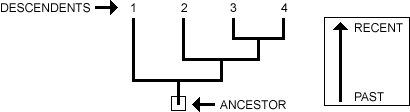 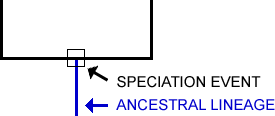 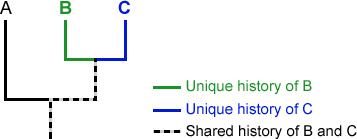 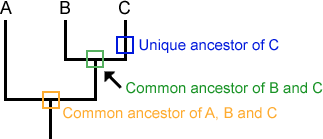 